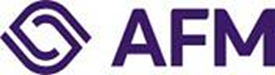 Dutch Authority for the Financial Markets			Notification of intention to market units of UCITSNOTIFICATION LETTER (Article 1 of Commission Regulation (EU) No 584/2010 of 1 July 2010 implementing Directive2009/65/EC of the European Parliament and of the Council as regards the form and content of the standard notification letter and UCITS attestation, the use of electronic communication between competent authorities for the purpose of notification, and procedures for on-the-spot verifications and investigations and the exchange of information between competent authorities (OJ L 176, 10.7.2010, p. 16)NOTIFICATION OF INTENTION TO MARKET UNITS OF UCITSIN ______________________________________ (the host Member State)Are you notifying amendments to information already provided in an initial notification? Yes    No PART AInformation on the UCITSName of the UCITS: UCITS home Member State:Legal form of the UCITS (please tick appropriate one box):common fundunit trustinvestment companyDoes the UCITS have compartments? Yes/No(1) If the UCITS intends to market only certain share classes, it should list only those classes(2) If applicableInformation on the UCITS management company or self-managed UCITSName of the management company/self-managed investment company: Management company LEI (if available):National identification code of the management company (if available): Management company’s home Member State:Address and registered office/domicile if different from address:Details of management company’s website: Details of contact person at the management company	Name/Position: Telephone number: E-mail address: Details of the contact point (if a third party is appointed): Name: Legal form: Registered office: Name of the person to be contacted/Position: Address for correspondence (if different):Telephone number: Email address: Contact point for the transmission of the invoice or for the communication of any applicable regulatory fee or charges (if different):Name/Position:Address for correspondence: Telephone number: Email address: Duration of the company, if applicable: Scope of activities of the management company in the UCITS host Member State:Additional information about the UCITS management company or self-managed UCITS (if necessary): Facilities to investorsIn accordance with Article 93(1) of Directive 2009/65/EC, please fill-in the following table to provide information on the facilities to perform the tasks referred to in Article 92(1) of this Directive:Attachments(1) The latest version of the fund rules or instruments of incorporation, translated if necessary in accordance with Article 94(1)(c) of Directive 2009/65/EC._________________________________________________________________________________(Title of document or name of electronic file attachment)(2) The latest version of the prospectus, translated if necessary in accordance with Article 94(1)(c) of Directive 2009/65/EC._________________________________________________________________________________(Title of document or name of electronic file attachment)(3) The latest version of the key investor information, translated if necessary in accordance with Article 94(1)(b) of Directive 2009/65/EC._________________________________________________________________________________(Title of document or name of electronic file attachment)(4) The latest published annual report and any subsequent half-yearly report, translated if necessary in accordance with Article 94(1)(c) of Directive 2009/65/EC._________________________________________________________________________________(Title of document or name of electronic file attachment)Note:The latest versions of the required documents listed above must be attached to this letter for onward transmission by the competent authorities of the UCITS home Member State, even if copies have previously been provided to that authority. If any of the documents have previously been sent to the competent authorities of the UCITS host Member State and remain valid, the notification letter may refer to that fact.Indicate where the latest electronic copies of the attachments can be obtained in future:PART BThe following information is provided in conformity with the national laws and regulations of the UCITS host Member State in relation to the marketing of units of UCITS in that Member State.UCITS shall refer to the website of the competent authorities of each Member State for details of which items of information shall be provided in this section and for complete and up to date information on the national laws, regulations and administrative provisions governing marketing requirements. A list of relevant website addresses is available at www.esma.europa.eu1. Arrangements made for marketing of units of UCITSUnits of the UCITS/UCITS compartments will be marketed by:the management company that manages the UCITSany other management company authorised under Directive 2009/65/ECcredit institutionsauthorised investment firms or advisersother bodies (1) ________________________________________ (2) ________________________________________ (3) ________________________________________2. Other information required by the competent authorities of the host Member State in accordance with Article 5(1) of Regulation (EU) 2019/1156Include (if required by the UCITS host Member State):details of any additional information to be disclosed to unit-holders or their agents;in case a UCITS makes use of any exemptions from rules or requirements applicable in the UCITS host Member State in relation to marketing arrangements for the UCITS, a specific share class or any category of investors, details of the use made of such exemptions;_____________________________________________________________________________________________________________________________________________________________________________________________________________________________________________________________________________________________________________________________________________________________________________________________________________________If required by the UCITS host Member State, evidence of payment due to the competent authorities of the host Member State:_________________________________________________________________________________PART CConfirmation by the UCITSWe hereby confirm that the documents attached to this notification letter contain all relevant information as provided for in the Directive 2009/65/EC. The text of each document is the same as that previously submitted to the competent authorities of the home Member State, or is a translation that faithfully reflects that text.(The notification letter shall be signed by an authorised signatory of the UCITS or a third person empowered by a written mandate to act on behalf of the notifying UCITS, in a manner which the competent authorities of the UCITS home Member State accept for certification of documents. The signatory shall state his/her full name and capacity, and shall ensure the confirmation is dated.)--------------------------------------------------------------------------------------------------------------------------Signature:Name and capacity:                                                                              Date: Name of the UCITSand/or compartment(s)to be marketed in thehost Member StateLEI of the UCITS or of the compartment (2)Name of share class(es) to be marketed in the host Member State (1)ISIN of share class(es) to be marketed in the host Member State (1)Duration (2)National identification code of the UCITS or of the compartment(s)Tasks Information on the facilities performing the tasksName/legal form/registered office/ address, e-mail and telephone number for correspondence of the person responsible to provide the facilitiesProcess subscriptions, repurchase and redemption orders and make other payments to unit-holders relating to the units of the UCITSProvide investors with information on how orders can be made and how repurchase and redemption proceeds are paidFacilitate the handling of information and access to procedures and arrangements referred to in Article 15 of Directive 2009/65/EC relating to investors’ exercise of their rightsMake the information and documents required pursuant to Chapter IX off Directive 2009/65/EC available to investorsProvide investors with information relevant to the tasks that the facilities perform in a durable medium